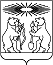 О назначении публичных слушаний по проекту решения  о предоставлении разрешения на условно разрешенный вид использования земельного участка с кадастровым номером 24:34:0010123:564, расположенного по ул. Донского, 26Б в гп. Северо-Енисейский На основании представления комиссии по подготовке проекта Правил землепользования и застройки территории Северо-Енисейского района (далее – Комиссия) от 29.05.2018, вынесенного по результатам рассмотрения заявления муниципального образования Северо-Енисейский район Красноярского края в лице Комитета по управлению муниципальным имуществом администрации Северо-Енисейского района о выдаче разрешения на условно разрешенный вид использования земельного участка с кадастровым номером 24:34:0010123:564, общей площадью 30 кв.м, расположенного по адресу: 663282, Российская Федерация, Красноярский край, Северо-Енисейский район, гп Северо-Енисейский, ул. Донского, 26Б «размещение надземных коллективных гаражей для хранения личных легковых автомобилей», в целях проведения аукциона по продаже права на заключение договора аренды земельного участка для строительства гаража на одно машино-место для хранения личных легковых автомобилей, руководствуясь статьей 28 Федерального закона от 06.10.2003 № 131-ФЗ «Об общих принципах организации местного самоуправления в Российской Федерации», частью 2 статьи 39 Градостроительного кодекса Российской Федерации, Положением об особенностях организации и проведения публичных слушаний по Проектам в области градостроительной деятельности на территории Северо-Енисейского района, утвержденного решением Районного Совета от 18.05.2018 № 438-38 (далее – Положение), руководствуясь статьей 21 Устава Северо-Енисейского района, ПОСТАНОВЛЯЮ:Выступить с инициативой Главы Северо-Енисейского района о назначении публичных слушаний по проекту решения о предоставлении разрешения на условно разрешенный вид использования земельного участка с кадастровым номером 24:34:0010123:564, расположенного по ул. Донского, 26Б в гп. Северо-Енисейский. Назначить проведение публичных слушаний по вопросу, указанному в пункте 1 настоящего постановления, на 19 июня 2018 года, в 17:00 часов в помещении конференц-зала в здании администрации Северо-Енисейского района, расположенного по адресу: 663282, Красноярский край, Северо-Енисейский район, гп. Северо-Енисейский, ул. Ленина, 48.Установить время начала регистрации участников публичных слушаний 19 июня 2018 года 16 часов 25 минут, время окончания регистрации – 16 часов 55 минут.Сообщение о проведении публичных слушаний по вопросу, указанному в пункте 1 настоящего постановления, правообладателям земельных участков и расположенных на них объектов капитального строительства, имеющих общие границы с земельным участком, указанным в пункте 1 настоящего постановления, готовится Комиссией, которая также выполняет иные действия, предусмотренные статьей 2 Положения.Прием письменных предложений жителей Северо-Енисейского района по вопросу, указанному в пункте 1 настоящего постановления, и письменных заявлений граждан на участие в публичных слушаниях осуществляется Комиссией по адресу: 663282, Красноярский край, гп. Северо-Енисейский, ул. Ленина, д. 48, кабинет № 4 до 13 июня 2018 включительно в рабочее время (с 9:00 до 13:00 и с 14:00 до 18:00, кроме выходных дней).Информационное сообщение о проведении публичных слушаний по вопросу, указанному в пункте 1 настоящего постановления, подлежит опубликованию в газете «Северо-Енисейский ВЕСТНИК» и на официальном сайте района в информационно-телекоммуникационной сети «Интернет» в срок, не позднее чем через пять дней со дня назначения даты публичных слушаний согласно настоящему постановлению.Контроль за исполнением настоящего постановления оставляю за собой.Настоящее постановление вступает в силу со дня его подписания.Временно исполняющий полномочияГлавы Северо-Енисейского района,первый заместитель главы района                                                                  А.Н. Рябцев  РОССИЙСКАЯ ФЕДЕРАЦИЯСеверо-Енисейский район Красноярского краяПОСТАНОВЛЕНИЕ ГЛАВЫ СЕВЕРО-ЕНИСЕЙСКОГО РАЙОНАРОССИЙСКАЯ ФЕДЕРАЦИЯСеверо-Енисейский район Красноярского краяПОСТАНОВЛЕНИЕ ГЛАВЫ СЕВЕРО-ЕНИСЕЙСКОГО РАЙОНА«31» мая 2018 г.№ 5-пггп Северо-Енисейскийгп Северо-Енисейский